INDICAÇÃO Nº 2539/2019Indica ao Poder Executivo Municipal estudos para realização de recapeamento em toda extensão da Rua Manaus, bairro Cidade Nova, neste município.Excelentíssimo Senhor Prefeito Municipal,                       Nos termos do Art. 108 do Regimento Interno desta Casa de Leis, dirijo-me a Vossa Excelência para sugerir que, por intermédio do Setor competente, seja realizado estudo para realização de Recapeamento em toda extensão da Rua Manaus, bairro Cidade Nova, neste município.Justificativa:Em visita ao bairro, moradores da referida rua solicitaram melhorias, pois a mesma esta esburacada e causando incomodo aos moradores.Plenário “Dr. Tancredo Neves”, em 01 de agosto de 2019.Celso Ávila-vereador-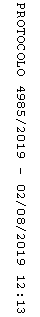 